Lesson 12: Build Solid ShapesLet’s create solid shapes.12.3: Centers: Choice TimeChoose a center.Build Shapes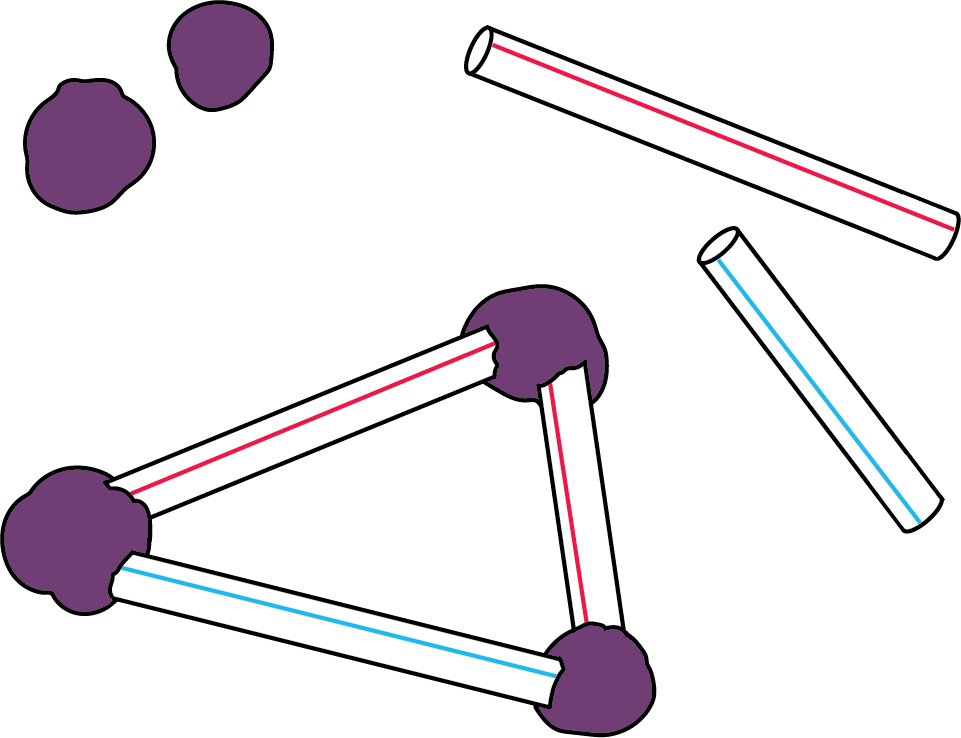 Geoblocks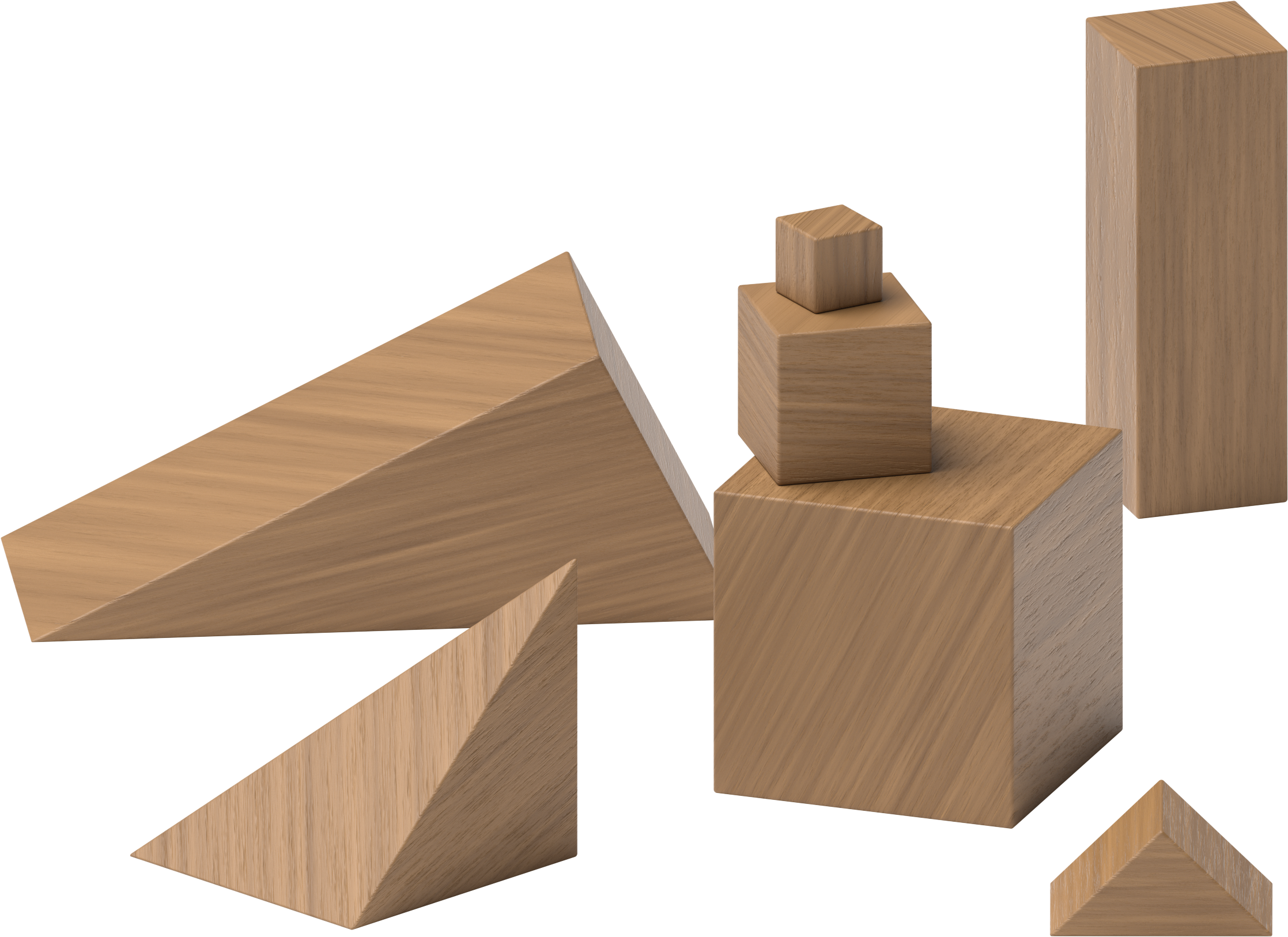 Counting Collections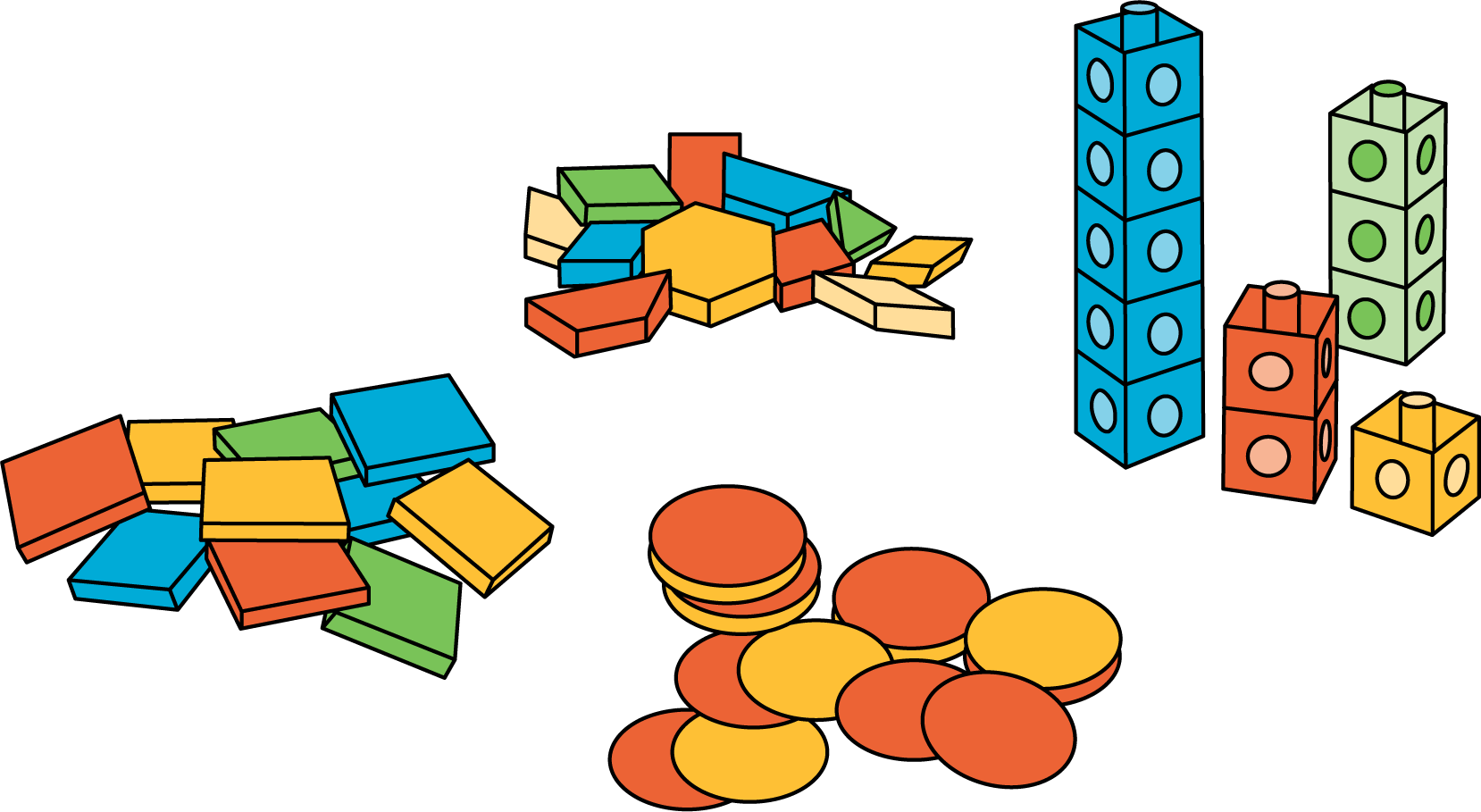 Match Mine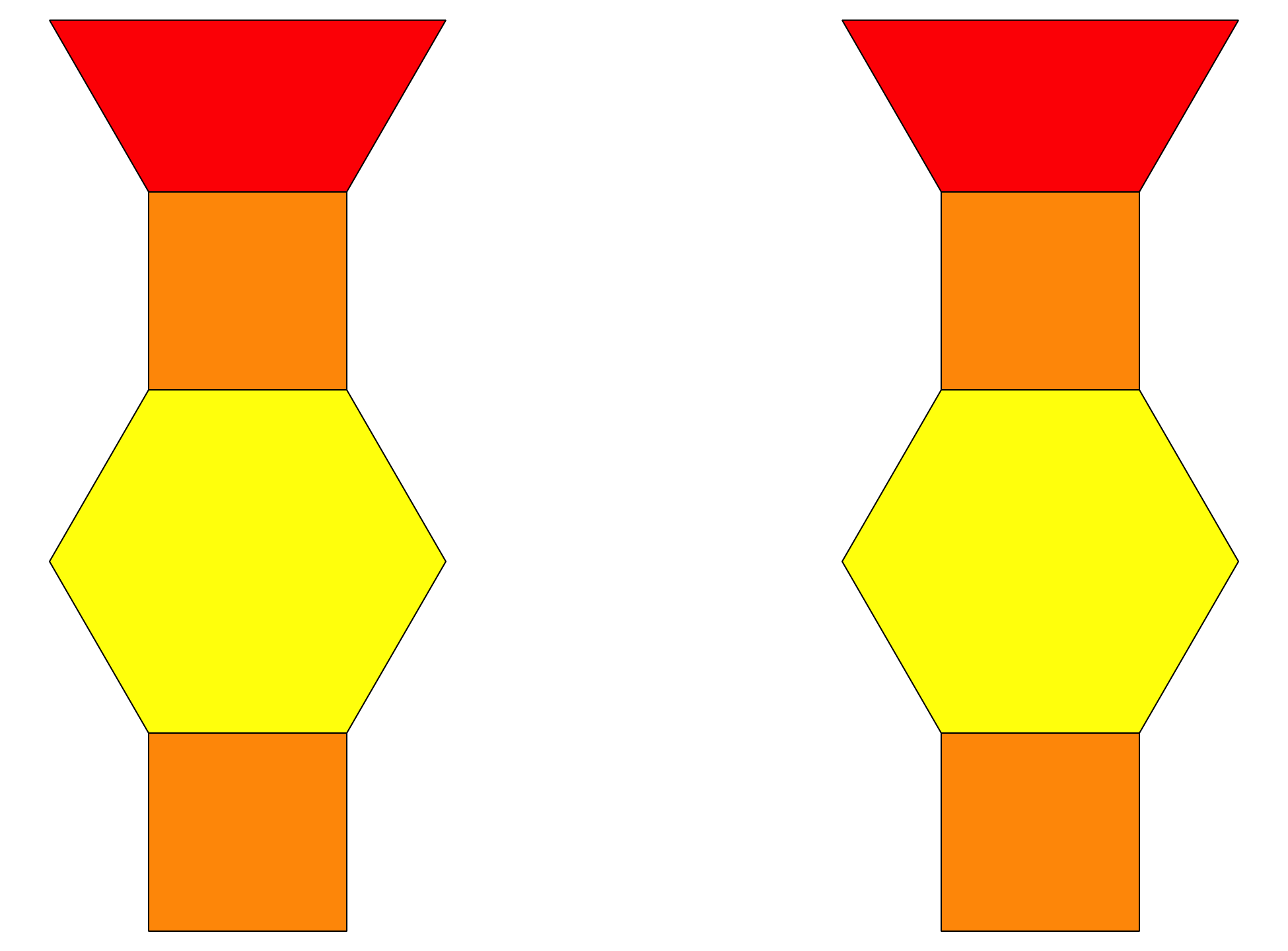 Shake and Spill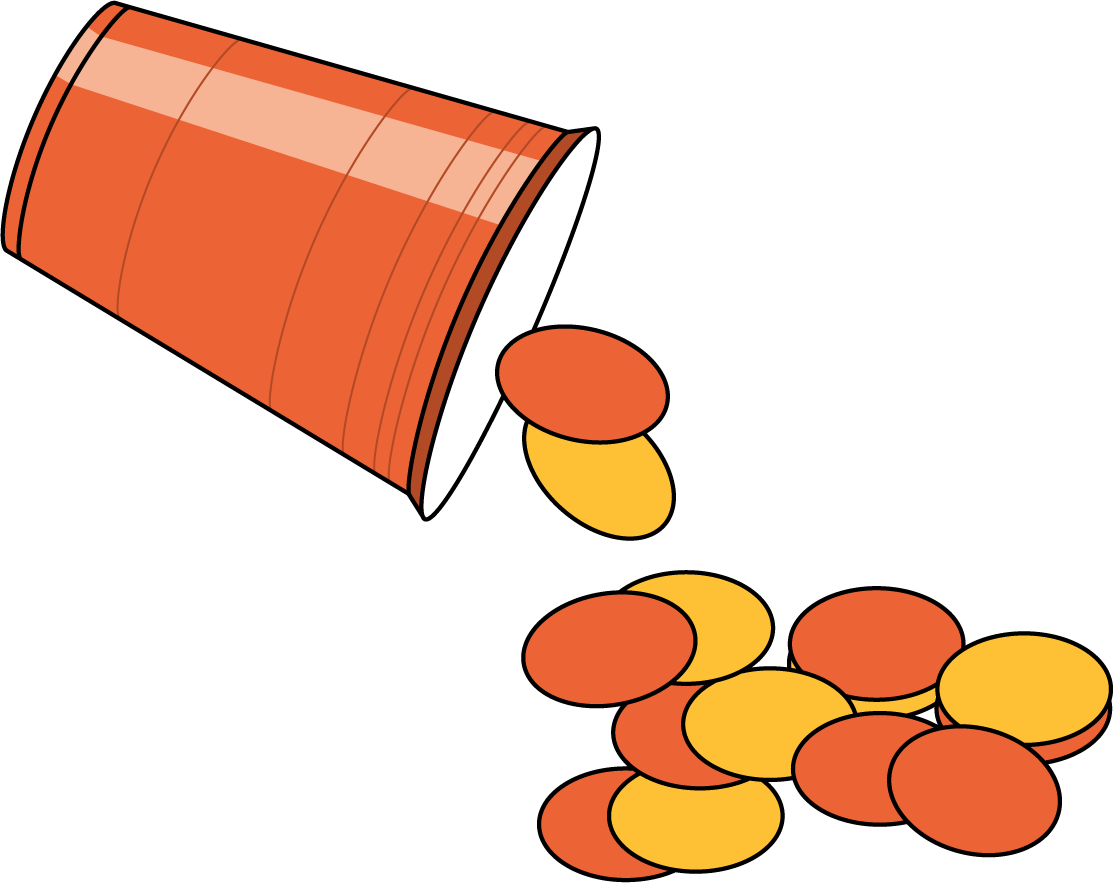 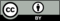 © CC BY 2021 Illustrative Mathematics®